Dr. Stacie NC GrantInternational Grand BasileusKenya L. WashingtonSouth Central Region DirectorDr. So Juan N. Crenshaw Alabama State Director“Embracing the Extraordinary!!!”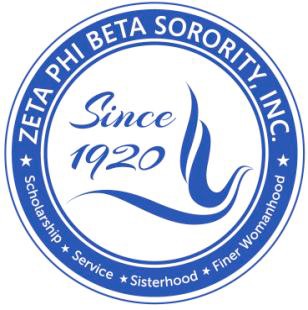 Zeta Phi Beta Sorority, IncorporatedAlabama State Association 2023 Undergraduate Awards PacketSubmission Deadline: September 29, 2023Email to: asaundergraduatecoordinator23@gmail.com(Submit Undergraduate Awards Packet Here)CHAPTER ASSESSMENT TOOLThis tool will help the committee of judges nominate and select a Chapter of the Year but may also help determine recipients of other awards.SCHOLARSHIP & ACADEMIC ACHIEVEMENT*Provide Unofficial Transcripts or Official GPA Reporting form from your Campus Greek Life OfficeGROWTH & RETENTIONCHAPTER OPERATIONS*Submit CopiesPROGRAM IMPLEMENTATION & REPORTING*Provide flyers or tickets for each program, fundraiser, or community service where applicable.PUBLIC RELATIONS*Submit copy of newsletterTwitter NameInstagram NameWebsite URLFacebook URLFINAL SCORESBy submitting, I confirm that all information in this report is accurate and true. I understand that any falsification will result in my chapter being disqualified. I also understand that all materials, including requested documentation must be submitted by September 29, 2023.Chapter Basileus Signature	DateChapter Advisor’s Signature	DateBelow, you will find a complete list of the awards we will be giving out at the 2023 AwardsLuncheon. If you would like to submit your chapter or a Soror as a nominee, please complete the form that applies. After you’ve completed your submission form, pleaseemail a photo of your nominee or nominees to asaundergraduatecoordinator23@gmail.com. We will be using the photos to create awareness/Soror participation on Facebook and during a slideshow at the luncheon.2023 UNDERGRADUATE AWARDSChapter of the Year*These awards do not require a nomination form(Certificate)Soror of the YearMust be currently enrolled in an Undergraduate Program or must have received her Undergraduate degree in 2022-2023New Member of the YearMust have become a member during the 2022-2023 academic school year.Sisterly Love AwardEstablished to celebrate a Soror’s dedication to sisterly love.Exceptional Program of the YearService Project of the YearUndergraduate Leadership Achievement Award Undergraduate Leadership Must be currently enrolled in an Undergraduate Program or must have received her Undergraduate degree in 2022-2023Achievement AwardScholars of the YearSoror of the YearNominee Name: ___________________________________ Chapter:_________________________________School: ___________________________	Intake Date: ____________________________ GPA: ___________Check all that apply:Enrolled in an Undergraduate Program	Received Undergraduate degree in Dec 2022 or May 2023Leadership Role(s) in the ChapterList Them:  	Leadership Role(s) in the StateList Them:  	Leadership Role in the RegionList Them:  	Leadership Roles in the Community/at the UniversityList Them: 	 Special Awards Received during the 2022-2023 academic school yearList Them: 	Brief Statement as to why this Soror deserves this award:Submitted By:  	Date:  	Chapter: 	New Member of the YearMust have become a member during the 2022-2023 academic school year.Nominee Name: ___________________________________ Chapter:_________________________________School: ___________________________	Intake Date: ____________________________ GPA: __________Check all that apply:Enrolled in an Undergraduate Program	Undergraduate Degree completed Dec 2022 or May 2023Leadership Role(s) in the ChapterList Them: 	Leadership Role(s) in the StateList Them: 	Leadership Role in the RegionList Them: 	Leadership Roles in the Community/at the UniversityList Them: 	Special Awards Received during the 2022-2023 academic school yearList Them: 	Brief Statement as to why this Soror deserves this award:Submitted By: 		Chapter: 	Date: 	Sisterly Love AwardEstablished to celebrate a Soror’s dedication to sisterly love.Nominee Name: ___________________________________ Chapter:_________________________________School: ___________________________	Intake Date: ____________________________ GPA: ________Check all that apply:Enrolled in an Undergraduate ProgramUndergraduate Degree completed Dec 2022 or May 2023 Leadership Role(s) in the ChapterList Them: 	What does this Soror do in order to exemplify the meaning of Sisterly Love?Submitted By: 		Chapter: 	Date: 	Exceptional Program of the Year*Include FlyerChapter: _________________________________ School: ___________________________ Program Title: ___________________________	Program Date: ____________________________Check all that apply:Z-HOPE Program	Number of Attendees (exclude chapter members) ________	Educational Program Social ProgramPurpose of ProgramOutcome of ProgramSubmitted By:  	Date: 	Chapter: 	Undergraduate Leadership Achievement AwardNominee Name: ___________________________________ Chapter:_________________________________School: ___________________________	Intake Date: ____________________________ GPA: ___________Check all that apply:Enrolled in an Undergraduate Program	Received Undergraduate degree in Dec 2022 or May 2023Leadership Role(s) in the ChapterList Them:  	Leadership Role(s) in other Organizations on/off CampusList Them:  	Leadership Role in the Band, i.e. (Section Leader, etc)List Them:  	Leadership at the University i.e. Residence AssistanceList Them: 	 Leadership Award(s) received during the 2022-2023 academic school yearList Them: 	Brief Statement as to why this Soror deserves this award:Submitted By:  	Date:  	Service Project of the Year*Include Picture and/or FlyerChapter: _________________________________ School: ___________________________ Project Title: _______________________________	Project Date: ____________________________Check all that apply:Z- HOPE Program	Number of Attendees (exclude chapter members):  _ _________	Fundraiser Purpose of ProjectOutcome of ProjectSubmitted By: 		Chapter: 	Date: 	Scholars of the Year**Must have a cumulative GPA of a 3.0 or higher**Nominee Name: ___________________________________ Chapter:_________________________________ Check all that apply	Enrolled in an Undergraduate ProgramUndergraduate Degree completed Dec 2022 or May 2023School: ___________________________	Intake Date: ____________________________ GPA: ________Major(s)__________________________________________________________________________________________Nominee Name: ___________________________________ Chapter:_________________________________ Check all that apply	 Enrolled in an Undergraduate Program Undergraduate Degree completed Dec 2022 or May 2023School: ___________________________	Intake Date: ____________________________ GPA: ________Major(s)__________________________________________________________________________________________Nominee Name: ___________________________________ Chapter:_________________________________ Check all that apply	 Enrolled in an Undergraduate Program Undergraduate Degree completed Dec 2022 or May 2023School: ___________________________	Intake Date: ____________________________ GPA: ________Major(s)__________________________________________________________________________________________Nominee Name: ___________________________________ Chapter:_________________________________ Check all that apply	 Enrolled in an Undergraduate Program	 Undergraduate Degree completed Dec 2022 or May 2023School: ___________________________	Intake Date: ____________________________ GPA: ________Major(s)__________________________________________________________________________________________Submitted By:  	Date: 	Chapter: 	CHAPTER NAMECOLLEGE/UNIVERSITYCITY & STATECHAPTER ADDRESSBASILEUS NAME (below)TELEPHONE:EMAIL:ADVISOR’S NAME (below)CHAPTER:TELEPHONE: EMAIL:ASSESSMENTPOSSIBLE POINTSYOUR SCOREChapter Cumulative GPA = 3.0 or Higher*75New member cumulative GPA is 2.75 or Higher*75Chapter holds weekly study tables50TOTAL POSSIBLE POINTS200BONUS: For every member who has a CumulativeGPA 3.0 or Higher add 5 points# of members x 5TOTAL POSSIBLE POINTS + BONUSASSESSMENTPOSSIBLE POINTSYOUR SCOREThe Chapter has 100% retention of eligible members50The Chapter is financial on all levels(local, state, regional, national)50The Chapter has experienced 25% growth from last sorority year40The Chapter has a minimum of 3 MIP certified members30The Chapter has successfully completed MIP during at least one semester of the 2022-2023 academic year30TOTAL POSSIBLE POINTS200BONUS: 10 additional points if successfully completedMIP during more than one semester of the 2022-2023academic year+10TOTAL POSSIBLE POINTS + BONUSASSESSMENTPOSSIBLE POINTSYOUR SCOREChapter has written budget*25Chapter has current and written bylaws*35Chapter conducts weekly meetings20Chapter has an annual chapter retreat25Chapter has an officers’ retreat after election of new officers15Chapter participates in local chapter meetings each month35Chapter participates in local NPHC or campus equivalent2030% of the Chapter’s members were registered for 2023 Regional Conference25TOTAL POSSIBLE POINTS200BONUS: 10 additional points if business casual is required atmeetings+10TOTAL POSSIBLE POINTS + BONUSASSESSMENTPOSSIBLE POINTSYOUR SCOREThe Chapter has implemented a minimum of 3 Z-HOPE programs during the 2022-2023 academic year.20The Chapter raised/contributed at least $100 to March ofDimes.20The Chapter raised/contributed at least $100 to theAmerican Cancer Society via Making Strides Against BreastCancer.20The Chapter has collaborated with at least one additionalpartnership organization or campus organization.20The Chapter has established a Scholarship Fund thatprovides an annual scholarship20The Chapter participated in a minimum of 2 events withone of the 3 Zeta Youth Auxiliaries50The Chapter contributed at least $25 each to the Capital Campaign, Zeta National Education Foundation50TOTAL POSSIBLE POINTS200BONUS: Add 50 points for chapters contributing more than$500 in charitable giving (excludes scholarships) AND/ORAdd 25 points if hosted a Founders’ Day program+50and/or+25TOTAL POSSIBLE POINTS + BONUSASSESSMENTPOSSIBLE POINTSYOUR SCOREChapter has an up to date Website50Chapter has a Facebook, Twitter, or InstagramAccount and posted within the last 14 days.50Chapter has received awards from the university or community during the 2022-2023 academic school year.50Chapter released a newsletter during the 2022-2023School Year. *50TOTAL200AREA OF FOCUSTOTAL POSSIBLE POINTSCHAPTER POINTSScholarship and Academic Achievement200Growth and Retention200Program Implementation and Reporting200Chapter Operations200Public Relations200TOTAL1000